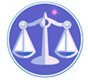 【更新】2018/8/20【編輯著作權者】黃婉玲（建議使用工具列--〉檢視--〉文件引導模式/功能窗格）（參考題庫~本文只收錄部份頁面,且部份無法超連結其他位置及檔案）《《世界貿易組織法規申論題庫彙編》共23單元》【其他科目】。S-link123總索引。01警察&海巡考試。02司法特考&專技考試。03公務人員考試☆★各年度考題☆★　　　　　　　　　　　　　　　　　　　　　　　　　　　　　　　　　　　　　　　　　　　回目錄(1)〉〉回首頁〉〉103年(2)10301。（1）103年公務人員高等考試三級考試。國際經貿法律103年公務人員高等考試三級考試試題 22280【類科】國際經貿法律【科目】世界貿易組織法規【考試時間】2小時　　一、商品貿易之進口救濟措施中，有針對不公平貿易措施者，有針對公平貿易措施者。試問其重要規範為何？（25分）　　二、服務貿易總協定（General Agreement on Trade in Services）禁止妨礙會員加入或簽署以促進服務貿易自由化為目的之協定。試問涉及服務貿易的區域貿易協定及勞動市場整合協定，應該具備何種條件？如何評估是否符合上述條件？（25分）　　三、補貼（subsidy）在商品貿易及服務貿易中，均有規範。試問其規定之異同為何？（25分）　　四、2013年 12 月峇里部長會議通過世界貿易組織設立以來第一個多邊貿易協定，試問該協定宗旨及其大要為何？（25分）　　　　　　　　　　　　　　　　　　　　　　　　　　　　　　　　　　　　　　　　　　　回目錄(1)〉〉回首頁〉〉10302。（1）103年公務人員高等考試三級考試。智慧財產行政103年公務人員高等考試三級考試試題 23180【類科】智慧財產行政【科目】世界貿易組織法規（與貿易有關之智慧財產協定）【考試時間】2小時　　一、TRIPS 協定中，各類智慧財產權保護期限相關規定為何？試列舉之。（25分）　　二、TRIPS 協定第39條第3 項規定：「會員為核准新化學原料之醫藥品或農藥品上市，而要求提供業經相當努力完成且尚未公布之測試或其他相關資料，應防止該項資料被不公平的使用於商業之上。此外，除基於保護公眾之必要，或已採取措施以確實防止該項資料被不公平商業使用外，會員應保護該項資料並防止洩露。」試論此規定所欲保護之實益為何？我國國內目前相關規範為何？（25分）　　三、對於因為智慧財產權授權可能發生的反競爭行為，TRIPS協定之規範為何？我國國內之相關法規規範為何？試說明之。（25分）　　四、民國 99年 6 月 29 日海峽交流基金會與海峽兩岸關係協會簽定「海峽兩岸智慧財產權保護合作協議」，就有關優先權、植物品種保護、著作權認證等議題達成協議。試問：　　(1)何謂最惠國待遇原則？　　(2)最惠國待遇原則和國民待遇原則之關係為何？　　(3)兩岸均為 WTO 之會員，簽定「海峽兩岸智慧財產權保護合作協議」，但並未將相關權益擴大給予其他會員之國民是否違反最惠國待遇原則？試說明之。（25分）。107年(1)。106年(3)。105年(1)。104年(2)。103年(2)。102年(3) *。101年(2)。100年(1)。99年(2)。98年(2)。97年(1)。96年(2)。95年(1)。107年(1)。106年(3)。105年(1)。104年(2)。103年(2)。102年(3) *。101年(2)。100年(1)。99年(2)。98年(2)。97年(1)。96年(2)。95年(1)。107年(1)。106年(3)。105年(1)。104年(2)。103年(2)。102年(3) *。101年(2)。100年(1)。99年(2)。98年(2)。97年(1)。96年(2)。95年(1)（1）公務人員高等考試三級考試~*01智慧財產行政*02國際經貿法律。107年01。106年01。106年02。105年01*。104年01。103年01。103年02。102年01*。101年01。101年02。99年。98年。97年。95年（2）公務人員高等考試二級考試*。國際經貿法律。102年。99年。98年。96年（3）公務人員升官等薦任考試。智慧財產行政。106年。104年。102年。100年。96年